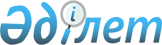 Қызылорда облысы Қармақшы аудандық мәслихатының 2022 жылғы 21 желтоқсандағы № 250 "2023-2025 жылдарға арналған Жосалы кентінің бюджеті туралы" шешіміне өзгерістер енгізу туралыҚызылорда облысы Қармақшы аудандық мәслихатының 2023 жылғы 22 қарашадағы № 87 шешімі
      Қызылорда облысы Қармақшы аудандық мәслихаты ШЕШТІ:
      1. Қызылорда облысы Қармақшы аудандық мәслихатының 2022 жылғы 21 желтоқсандағы № 250 "2023-2025 жылдарға арналған Жосалы кентінің бюджеті туралы" шешіміне мынадай өзгерістер енгізілсін:
      1-тармақтың 1), 2) тармақшалары жаңа редакцияда жазылсын:
      1) кірістер – 1 009 805,5 мың теңге, оның ішінде:
      салықтық түсімдер – 86 935 мың теңге;
      салықтық емес түсімдер – 132 мың теңге;
      негізгі капиталды сатудан түсетін түсімдер – 16 596 мың теңге;
      трансферттер түсімдері – 906 142,5 мың теңге;
      2) шығындар – 1 013 743,6 мың теңге;";
      көрсетілген шешімнің 1, 5, 6 - қосымшалары осы шешімнің 1, 2, 3 - қосымшаларына сәйкес жаңа редакцияда жазылсын.
      2. Осы шешім 2023 жылғы 1 қаңтардан бастап қолданысқа енгізіледі. 2023 жылға арналған Жосалы кентінің бюджеті 2023 жылға арналған Жосалы кентінің бюджетінде облыстық бюджеттен қаралған нысаналы трансферттер 2023 жылға арналған Жосалы кентінің бюджетінде аудандық бюджет есебінен қаралған нысаналы трансферттер
					© 2012. Қазақстан Республикасы Әділет министрлігінің «Қазақстан Республикасының Заңнама және құқықтық ақпарат институты» ШЖҚ РМК
				
      Қармақшы аудандық мәслихатының төрағасы:

Ә.Қошалақов
Қызылорда облысы Қармақшы
аудандық мәслихатының
2023 жылғы "22" қарашадағы
№ 87 шешіміне 1-қосымшаҚызылорда облысы Қармақшы
аудандық мәслихатының
2022 жылғы "21" желтоқсандағы
№ 250 шешіміне 1-қосымша
Санаты
Санаты
Санаты
Санаты
Санаты
Сомасы, мың теңге
Сыныбы
Сыныбы
Сыныбы
Сыныбы
Сомасы, мың теңге
Кіші сыныбы
Кіші сыныбы
Кіші сыныбы
Сомасы, мың теңге
Атауы
Атауы
Сомасы, мың теңге
1. Кірістер
1. Кірістер
1009805,5
1
Салықтық түсімдер
Салықтық түсімдер
86935
01
Табыс салығы
Табыс салығы
43277
2
Жеке табыс салығы
Жеке табыс салығы
43277
04
Меншiкке салынатын салықтар
Меншiкке салынатын салықтар
42441
1
Мүлiкке салынатын салықтар 
Мүлiкке салынатын салықтар 
2340
3
Жер салығы 
Жер салығы 
2833
4
Көлiк құралдарына салынатын салық 
Көлiк құралдарына салынатын салық 
37081
5
Бірыңғай жер салығы
Бірыңғай жер салығы
187
05
Тауарларға, жұмыстарға және қызметтерге салынатын iшкi салықтар 
Тауарларға, жұмыстарға және қызметтерге салынатын iшкi салықтар 
1217
3
Табиғи және басқа да ресурстарды пайдаланғаны үшiн түсетiн түсiмдер
Табиғи және басқа да ресурстарды пайдаланғаны үшiн түсетiн түсiмдер
673
4
Кәсiпкерлiк және кәсiби қызметтi жүргiзгенi үшiн алынатын алымдар
Кәсiпкерлiк және кәсiби қызметтi жүргiзгенi үшiн алынатын алымдар
544
2
Салықтық емес түсiмдер
Салықтық емес түсiмдер
132
01
Мемлекеттік меншіктен түсетін кірістер
Мемлекеттік меншіктен түсетін кірістер
132
5
Мемлекет меншігіндегі мүлікті жалға беруден түсетін кірістер
Мемлекет меншігіндегі мүлікті жалға беруден түсетін кірістер
132
3
Негізгі капиталды сатудан түсетін түсімдер
Негізгі капиталды сатудан түсетін түсімдер
16596
03
Жерді және материалдық емес активтерді сату
Жерді және материалдық емес активтерді сату
16596
1
Жерді сату
Жерді сату
16596
4
Трансферттердің түсімдері
Трансферттердің түсімдері
906142,5
02
Мемлекеттiк басқарудың жоғары тұрған органдарынан түсетiн трансферттер
Мемлекеттiк басқарудың жоғары тұрған органдарынан түсетiн трансферттер
906142,5
3
Аудандардың (облыстық маңызы бар қаланың) бюджетінен трансферттер
Аудандардың (облыстық маңызы бар қаланың) бюджетінен трансферттер
906142,5
Функционалдық топ
Функционалдық топ
Функционалдық топ
Функционалдық топ
Функционалдық топ
Сомасы, мың теңге
Функционалдық кіші топ
Функционалдық кіші топ
Функционалдық кіші топ
Функционалдық кіші топ
Сомасы, мың теңге
Бюджеттік бағдарламалардың әкімшісі
Бюджеттік бағдарламалардың әкімшісі
Бюджеттік бағдарламалардың әкімшісі
Сомасы, мың теңге
Бағдарлама
Бағдарлама
Сомасы, мың теңге
Атауы
Сомасы, мың теңге
2. Шығындар
1013743,6
01
Жалпы сипаттағы мемлекеттiк қызметтер
200141,3
1
Мемлекеттiк басқарудың жалпы функцияларын орындайтын өкiлдi, атқарушы және басқа органдар
200141,3
124
Аудандық маңызы бар қала, ауыл, кент, ауылдық округ әкімінің аппараты
200141,3
001
Аудандық маңызы бар қала, ауыл, кент, ауылдық округ әкімінің қызметін қамтамасыз ету жөніндегі қызметтер
174095
022
Мемлекеттік органның күрделі шығыстары
26046,3
05
Денсаулық сақтау
19
9
Денсаулық сақтау саласындағы өзге де қызметтер
19
124
Аудандық маңызы бар қала, ауыл, кент, ауылдық округ әкімінің аппараты
19
002
Шұғыл жағдайларда науқасы ауыр адамдарды дәрігерлік көмек көрсететін жақын жердегі денсаулық сақтау ұйымына жеткізуді ұйымдастыру
19
07
Тұрғын үй-коммуналдық шаруашылық
242514,1
3
Елді-мекендерді көркейту
242514,1
124
Аудандық маңызы бар қала, ауыл, кент, ауылдық округ әкімінің аппараты
242514,1
008
Елді мекендердегі көшелерді жарықтандыру
48342
009
Елді мекендердің санитариясын қамтамасыз ету
29223
011
Елді мекендерді абаттандыру мен көгалдандыру
164949,1
12
Көлік және коммуникация
42092
1
Автомобиль көлігі
42092
124
Аудандық маңызы бар қала, ауыл, кент, ауылдық округ әкімінің аппараты
42092
013
Аудандық маңызы бар қалаларда, ауылдарда, кенттерде, ауылдық округтерде автомобиль жолдарының жұмыс істеуін қамтамасыз ету
17273
045
Аудандық маңызы бар қалаларда, ауылдарда, кенттерде, ауылдық округтерде автомобиль жолдарын күрделі және орташа жөндеу
24819
13
Басқалар
528849,4
9
Басқалар
528849,4
124
Аудандық маңызы бар қала, ауыл, кент, ауылдық округ әкімінің аппараты
528849,4
057
"Ауыл-Ел бесігі" жобасы шеңберінде ауылдық елді мекендердегі әлеуметтік және инженерлік инфрақұрылым бойынша іс-шараларды іске асыру
362058,4
058
"Ауыл-Ел бесігі" жобасы шеңберінде ауылдық елді мекендердегі әлеуметтік және инженерлік инфрақұрылымдарды дамыту
166791
15
Трансферттер
127,8
1
Трансферттер
127,8
124
Аудандық маңызы бар қала, ауыл, кент, ауылдық округ әкімінің аппараты
127,8
048
Пайдаланылмаған (толық пайдаланылмаған) нысаналы трансферттерді қайтару
127,8
3. Таза бюджеттік кредит беру
0
Бюджеттік кредиттер
0
Бюджеттік кредиттерді өтеу
0
4. Қаржы активтері мен жасалатын операциялар бойынша сальдо
0
Қаржы активтерін сатып алу
0
Мемлекеттің қаржы активтерін сатудан түсетін түсімдер
0
5. Бюджет тапшылығы (профициті)
-3938,1
6. Бюджет тапшылығын қаржыландыру (профицитті пайдалану)
3938,1
7
Қарыздар түсімдері
0
16
Қарыздарды өтеу
0
8
Бюджет қаражатының пайдаланылатын қалдықтары
3938,1
01
Бюджет қаражаты қалдықтары
3938,1
6
1
Бюджет қаражатының бос қалдықтары
3938,1Қызылорда облысы Қармақшы
аудандық мәслихатының
2023 жылғы "22" қарашадағы
№ 87 шешіміне 2-қосымшаҚызылорда облысы Қармақшы
аудандық мәслихатының
2022 жылғы "21" желтоқсандағы
№ 250 шешіміне 5-қосымша
№
Атауы
Сомасы, мың теңге
Ағымдағы нысаналы трансферттер:
339 229
1
"Ауыл – Ел бесігі" жобасы шеңберінде ауылдық елді мекендердегі әлеуметтік және инженерлік инфрақұрылым бойынша іс-шараларды іске асыру
Жосалы кентіндегі Тырнақбаев көшесінің орташа жөндеу жұмыстарына
17 469
Жосалы кентіндегі Сатпаев, Батыс және Батыс тұйығы көшесінің орташа жөндеу жұмыстарына
27 766
Жосалы кентіндегі Алтынсарин көшесінің орташа жөндеу жұмыстарына
24 883
Жосалы кентіндегі Б.Момышұлы көшесінің орташа жөндеу жұмыстарына
58 699
Жосалы кентіндегі Достық көшесінің орташа жөндеу жұмыстарына
18 399
Жосалы кентіндегі Жангелдин көшесінің орташа жөндеу жұмыстарына
19 713
Жосалы кентіндегі Сәрке батыр көшесінің орташа жөндеу жұмыстарына
35 537
Жосалы кентіндегі Мамедова көшесінің орташа жөндеу жұмыстарына
34 237
Жосалы кентіндегі Бәйтереков көшесінің орташа жөндеу жұмыстарына
18 070
Жосалы кентіндегі Әлібай ахун, Молдағұлова көшесінің орташа жөндеу жұмыстарына
36 750
Жосалы кентіндегі Аусауытов көшесінің орташа жөндеу жұмыстарына
19 108
Жосалы кентіндегі Жамбыл көшесінің орташа жөндеу жұмыстарына
28 598Қызылорда облысы Қармақшы
аудандық мәслихатының
2023 жылғы "22" қарашадағы
№ 87 шешіміне 3-қосымшаҚызылорда облысы Қармақшы
аудандық мәслихатының
2022 жылғы "21" желтоқсандағы
№ 250 шешіміне 6-қосымша
№
Атауы
Сомасы, мың теңге
Ағымдағы нысаналы трансферттер:
251 799,5
1
Жосалы кентін абаттандыру, санитарлық тазалағын қамтамасыз ету мақсатында МТЗ 80,2 тракторын сатып алу жұмыстары
0
2
Жосалы кентіндегі саябақтарды ағымдағы жөндеу
9 015,3
3
Тәжік ауған соғысына қатысушыларға ескерткіш орнату жұмыстары
0
4
Жастар саябағына тал егу жұмыстары
1 150
5
Жосалы кенті әкімшілігінің ғимаратын ағымдағы жөндеу 
32 424
6
Жосалы кенті әкімшілігі ғимаратына газбен жылытуға қажетті тауарлар сатып алу
5 000
7
Көп қабатты тұрғын үйлерді абаттандыру жұмыстары
0
8
"Ауыл – Ел бесігі" жобасы шеңберінде ауылдық елді мекендердегі әлеуметтік және инженерлік инфрақұрылым бойынша іс-шараларды іске асыруды қоса қаржыландыруға
8 687,8
Жосалы кентіндегі Тырнақбаев көшесінің орташа жөндеу жұмыстарына
0
Жосалы кентіндегі Сатпаев, Батыс және Батыс тұйығы көшесінің орташа жөндеу жұмыстарына
0
Жосалы кентіндегі Алтынсарин көшесінің орташа жөндеу жұмыстарына
2 640,5
Жосалы кентіндегі Б.Момышұлы көшесінің орташа жөндеу жұмыстарына
0,6
Жосалы кентіндегі Достық көшесінің орташа жөндеу жұмыстарына
1 980,2
Жосалы кентіндегі Жангелдин көшесінің орташа жөндеу жұмыстарына
2 121,6
Жосалы кентіндегі Сәрке батыр көшесінің орташа жөндеу жұмыстарына
0,1
Жосалы кентіндегі Мамедова көшесінің орташа жөндеу жұмыстарына
0
Жосалы кентіндегі Бәйтереков көшесінің орташа жөндеу жұмыстарына
1 944,8
Жосалы кентіндегі Әлібай ахун, Молдағұлова көшесінің орташа жөндеу жұмыстарына
0
Жосалы кентіндегі Аусауытов көшесінің орташа жөндеу жұмыстарына
0
Жосалы кентіндегі Жамбыл көшесінің орташа жөндеу жұмыстарына
0
9
Жосалы кенті әкімінің аппаратына Жосалы кентіндегі тұрмыстық қатты қалдықтар шығару полигонына қоқыс өңдейтін құрылғы орнату жұмыстарына жоба сметалық құжаттама әзірлеу және сараптамадан өткізу жұмыстары
9 450
10
Жосалы кентінде 12 көшеге күрделі жөндеу жұмыстарына, 9 көшеге орташа жөндеу жұмыстарына жоба сметалық құжаттама әзірлеу және 3 көшеге жаяу жүргіншілер жолын салуға жоба сметалық құжаттама әзірлеп сараптамадан өткізу жұмыстары
29 454,3
Жосалы кентіндегі Әуезов, Сейтжан ахун көшелеріне жаяу жүргіншілер жолын салу жұмыстарына ЖСҚ әзірлеу және сараптамадан өткізу жұмыстары (2,5 км)
2892,9
Жосалы кентіндегі М.Шоқай көшесіне жаяу жүргіншілер жолын салу жұмыстарына ЖСҚ әзірлеу және сараптамадан өткізу жұмыстары (0,8 км)
2095,5
Жосалы кентіндегі Байзақ тегі көшесіне жаяу жүргіншілер жолын салу жұмыстарына ЖСҚ әзірлеу және сараптамадан өткізу жұмыстары (0,6 км)
1526,9
Жосалы кентіндегі Келмембет батыр көшесін күрделі жөндеу жұмыстарына ЖСҚ әзірлеу және сараптамадан өткізу жұмыстары (2,4 км)
2405,1
Жосалы кентіндегі Ү.Томанов көшесін күрделі жөндеу жұмыстарына ЖСҚ әзірлеу және сараптамадан өткізу жұмыстары (1,92 км)
2257,6
Жосалы кентіндегі Нұржігіт Нақыпов көшесін күрделі жөндеу жұмыстарына ЖСҚ әзірлеу және сараптамадан өткізу жұмыстары (2,05 км)
2297,6
Жосалы кентіндегі Қабылан батыр көшесін күрделі жөндеу жұмыстарына ЖСҚ әзірлеу және сараптамадан өткізу жұмыстары (1,14 км)
2032,7
Жосалы кентіндегі Көмекбай Қаракөзов көшесін күрделі жөндеу жұмыстарына ЖСҚ әзірлеу және сараптамадан өткізу жұмыстары (0,5 км)
1416,5
Жосалы кентіндегі Әлімбай Әлиасқаров көшесін күрделі жөндеу жұмыстарына ЖСҚ әзірлеу және сараптамадан өткізу жұмыстары (0,5 км)
1416,5
Жосалы кентіндегі Мұханбетқали Шыңғысов көшесін күрделі жөндеу жұмыстарына ЖСҚ әзірлеу және сараптамадан өткізу жұмыстары (0,5 км)
1416,5
Жосалы кентіндегі Береке(ЖД казарма) көшесін күрделі жөндеу жұмыстарына ЖСҚ әзірлеу және сараптамадан өткізу жұмыстары (0,5 км)
1416,5
Жосалы кентіндегі Смағұл Ысқақов көшесін күрделі жөндеу жұмыстарына ЖСҚ әзірлеу және сараптамадан өткізу жұмыстары (1,3 км)
2064
Жосалы кентіндегі Сырлытам көшесін орташа жөндеу жұмыстарына ЖСҚ әзірлеу жұмыстары (0,68 км)
513,9
Жосалы кентіндегі Ж.Есетұлы көшесін орташа жөндеу жұмыстарына ЖСҚ әзірлеу жұмыстары (0,5 км)
432,1
Жосалы кентіндегі Сырдария көшесін орташа жөндеу жұмыстарына ЖСҚ әзірлеу жұмыстары (0,5 км)
432
Жосалы кентіндегі Ақмаржан көшесін орташа жөндеу жұмыстарына ЖСҚ әзірлеу жұмыстары (1,1 км)
679,9
Жосалы кентіндегі Меней батыр, Тоғанас батыр, Кшенов, Әділова көшелерін орташа жөндеу жұмыстарына ЖСҚ әзірлеу жұмыстары (1,63 км)
806,5
Жосалы кентіндегі Қоңырбай Мүсіркегенов көшесін орташа жөндеу жұмыстарына ЖСҚ әзірлеу (0,85 км)
591,2
Жосалы кентіндегі Кәрім Көбеев көшесін орташа жөндеу жұмыстарына ЖСҚ әзірлеу жұмыстары (0,5 км)
432
Жосалы кентіндегі Сәкен Сейфуллин көшесін орташа жөндеу жұмыстарына ЖСҚ әзірлеу жұмыстары (0,56 км)
459,4
Жосалы кентіндегі Шәймерден Шегебаев көшесін орташа жөндеу жұмыстарына ЖСҚ әзірлеу жұмыстары (0,5 км)
432
Жосалы кентіндегі Тәуелсіздік көшесін орташа жөндеу жұмыстарына ЖСҚ әзірлеу жұмыстары (0,5 км)
432
Жосалы кентіндегі Алтынасар көшесін орташа жөндеу жұмыстарына ЖСҚ әзірлеу жұмыстары (0,81 км)
573
Жосалы кентіндегі Тұрмағамбет Ізтілеуов көшесін орташа жөндеу жұмыстарына ЖСҚ әзірлеу жұмыстары (0,5 км)
432
11
Жосалы кентіндегі Шығыс каналы жағасын абаттандыру
33 436,5
12
Жосалы кентін абаттандыру мақсатында тұғырлар(билборд) орнату
7 984,1
13
Жосалы кентіне су себу жұмыстары
3 604,9
14
Жосалы кенті көшелеріне 3 км аяқ су арықтарын қазу жұмыстары
1 608,4
15
Жосалы кентіндегі Шығыс каналынан су тарату үшін, құбырлар қою жұмыстары
1 462,5
16
Жосалы кентіндегі "Қазақ Хандығы" аллеясына су жинайтын 2 дана цистерна сатып алу
4 800
17
Жосалы кентінде кіші архитектуралық формалар жасату
5 290
18
Көше жарық бағаналарын сырлау
1 199,7
19
Автомобиль жолына жол жолақтарын сызатын құрылғы сатып алу
3 696
20
Жосалы кентіндегі Тәуекелов көшесін абаттандыру
13 765,8
21
Жосалы кентіндегі Көшербаев көшесіне жаяу жүргіншілер жолын салу
13 812,2
22
Жосалы кентіндегі жағажайды абаттандыру
10 344,2
23
Жосалы кентіндегі балық мүсінін ағымдағы жөндеу
2 604,9
24
Жосалы кентіндегі орталық алаңға 6 дана металл аркалар орналастыру
2 022,3
25
Жосалы кентіндегі "Ауыл-Ел бесігі" бойынша жобаларға "Ұлттық сапа" орталығынан сараптама жүргізуге
14 141,6
26
Жосалы кентіндегі Шығыс каналының жағасын абаттандыру
0
27
Қармақшы ауданы, Жосалы кентіндегі Байзақтегі көшесін жарықтандыру жұмыстарына 
6 987
28
Қармақшы ауданы, Жосалы кентіндегі Есетов көшесін жарықтандыру жұмыстарына 
4 486
29
Қармақшы ауданы, Жосалы кентіндегі Шегебаев көшесін жарықтандыру жұмыстарына 
3 109
30
Жосалы кентіне жасанды жол кедергілерін орнатуға
10 173
31
Жосалы кентіне жол белгілерін 160 дана сатып алуға және орнатуға (35 дана "жаяу жүргінші", 70 дана "жол беріңіз", 55 дана "басты жол")
2 400
32
Жосалы кентінің көше жарықтарына 100Вт светильник сатып алуға (500 дана)
5 500
33
Жосалы кентіне 6 дана метал арка декоративті жарықтарымен орнатуға
2 310
34
Жосалы кентіндегі 5 көшеге орташа жөндеуге жасалған сметалық құжаттаманы сараптамадан өткізуге
1 880
Нысаналы даму трансферттер
10 377
1
"Ауыл – Ел бесігі" жобасы аясында Жосалы кентіне жарықтандыру жұмыстарына берілген трансферттерге қоса қаржыландыру
10 377
Қармақшы ауданы Жосалы кентіндегі Ысқақов көшесін жарықтандыру
491
Қармақшы ауданы Жосалы кентіндегі Тырнақбаев көшесін жарықтандыру
394
Қармақшы ауданы Жосалы кентіндегі Рүстембеков көшесін жарықтандыру
781
Қармақшы ауданы Жосалы кентіндегі Ораз Ахун көшесін жарықтандыру
1 164
Қармақшы ауданы Жосалы кентіндегі К.Наметша көшесін жарықтандыру
472
Қармақшы ауданы Жосалы кентіндегі Ғ. Мұратбаев көшесін жарықтандыру
557
Қармақшы ауданы Жосалы кентіндегі Құдабаев көшесін жарықтандыру
932
Қармақшы ауданы Жосалы кентіндегі Қайырбекұлы көшесін жарықтандыру
577
Қармақшы ауданы Жосалы кентіндегі Жаназаров көшесін жарықтандыру
412
Қармақшы ауданы Жосалы кентіндегі Жаңаділов көшесін жарықтандыру
412
Қармақшы ауданы, Жосалы кентіндегі Мүсірбаев, Томанов, М.Шоқай көшелерінің ескі жарықтандыру тіректерінің орнына металл тіректерге 100 Вт жарықдиодты шамдарды орнату
3 050
Қармақшы ауданы, Жосалы кентіндегі көшелерге жарық шамдар бағаналарын орнату
1 135
Барлығы:
262 176,5